            ED VOKURKA'S "VIRTUOSO VIOLIN" JAZZ ENSEMBLE                                           Sunday Serenades Series - Annual Afternoon Concert:	Scarborough Civic Centre (S.C.C.), southern end of the Scarborough Shopping Mall(150 Borough Dr. = at McCowan & Ellesmere)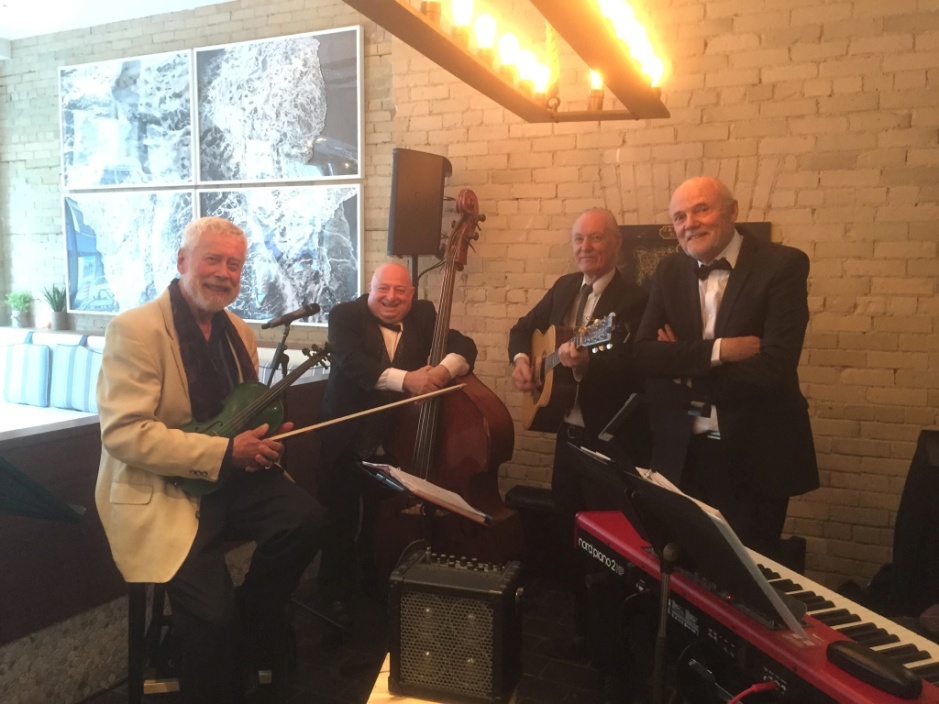 Admission is FREE: = 2 - 4 p.m. "Sunday, Oct-28/2018", main auditorium-vestibule.Eclectic program includes: Chansons, Broadway highlights, Gypsy Swing & Swing music from 40's, selected contemporary popular music ........, it actually  is the unique, elaborate "VIOLIN SHOW" at it's best!CSR-Centennial Commemoration: Ed was born in Prague, former Czechoslovakia (CSR), living in Toronto since 1967. To honour the 100th anniversary of establishing the free democratic Czechoslovakia on October-28/1918, Ed Vokurka will include in his regular broad spectrum eclectic program also few short internationally known                                    "selections from Czech classical composers".		Ed Vokurka's Quartet is: Edward (Ed) Vokurka-Violin, Abbey Sholzberg-Acoustic Bass & Narrator, John Fletcher-El. Guitar, Josef (Joe) Musil-Grand Piano & El. Keyboard/Synthesizer(Ed's concerts are traditionally well attended. It is advisable to come earlier to secure the best seats in the auditorium called Rotunda)                                                   "VOKURKA'S VICARIOUS VIRTUOSO VIOLIN"                                                                  Canada's answer to Victor Borg                                                                   (= Quote from "CANADA'S GOT TALENT" Opera Singer Judge)                                       Jazz Violinist "EDWARD (ED) VOKURKA" B.Mus.,M.Sc. P.Eng.                                                                    < www.edvokurka.com >                     Holder of the Czech Republic prestigious State Title "KNIGHT OF CZECH CULTURE"              Winner of the National All-Canadian Musical Competition "CANADA SENIOR STAR FINAL"                                 Winner of the Ontario Provincial Musical Competition "ONTARIO SENIOR STAR"                                                 Winner of the "CANADA NATIONAL JAZZ AWARD"                                                       Semi-finalist in the "CANADA'S GOT TALENT"http://youtu.be/RHD6EZiqbzM = Winning Video Example: "MUSICAL COMPETITION CANADA FINAL" - Niagara Falls, ONhttps://youtu.be/NP2dGhr0fKU = Ed's Quartet performing: "CON TE PARTIRO" at the Scarborough Civic Centre, Torontohttps://www.youtube.com/watch?v=H-u_vbEPwqs = Paul Anka Song: "MY WAY" -  Church audio performance, Toronto